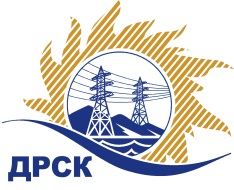 Акционерное Общество«Дальневосточная распределительная сетевая  компания»					Уведомление № 1 о внесение изменений в Извещение и Документацию о закупке № 579/МРг. Благовещенск                                                                                            22 июня 2016 г.Организатор (Заказчик) – АО «Дальневосточная распределительная сетевая компания» (далее – АО «ДРСК») (Почтовый адрес: 675000, Амурская обл., г. Благовещенск, ул. Шевченко, 28, тел. 8 (4162) 397-147)	Заказчик: АО «Дальневосточная распределительная сетевая компания» (далее – АО «ДРСК») (Почтовый адрес: 675000, Амурская обл., г. Благовещенск, ул. Шевченко, 28, тел. 8 (4162) 397-147).  Способ и предмет закупки: Открытый электронный запрос предложений (b2b-energo.ru): «Низковольтная аппаратура»	Извещение опубликованного на сайте в информационно-телекоммуникационной сети «Интернет» www.zakupki.gov.ru (далее - «официальный сайт») от 10.06.2016 г. под № 31603764713Изменения внесены:В Извещение: пункт 11   Срок предоставления Документации о закупке: 10.06.2016 г. – 27.06.2016 г.пункт 15.2   Дата окончания приема заявок на участие в закупке: 15:00 часов местного (Благовещенского) времени (09:00 часов Московского времени) «27» июня 2016 года по адресу - Система b2b-esv.пункт 17  Дата, время и место вскрытия конвертов с заявками на участие в закупке: 15:00 часов местного (Благовещенского) времени (09:00 часов Московского времени) «28» июня 2016 года по адресу - Система b2b-esv  В Документацию о закупке: пункт 4.2.17. Срок окончания приема заявок на участие в закупке: 15:00 часов местного (Благовещенского) времени (09емьсот пятьдесят пять тысяч четырестадвести:00 часа Московского времени) «27»  июня 2016 года. По адресу - www.b2b-energo.ru. (далее - ЭТП)пункт 4.2.18.  Дата и время вскрытия конвертов с заявками на участие в закупке:  15:00 часов местного (Благовещенского) времени (09емьсот пятьдесят пять тысяч четырестадвести:00 часа Московского времени) «28» июня  2016 года. По адресу - www.b2b-energo.ru. (далее - ЭТП)	Все остальные условия Извещения и Документации о закупке остаются без изменения.Председатель  Закупочнойкомиссии  АО «ДРСК» 2 уровня                                                                 В.А. Юхимук Ирдуганова И.Н.(416-2) 397-147irduganova-in@drsk.ru 